Visit Date:  Property Name:  Time spent monitoring:  Steward(s) Names(s):  Weather Conditions:  Is this property an easement? Yes     NoWas the easement owner contacted? Yes     No     N/ADid you observe the perimeter of the property? Yes  No  Is the property posted? (With owner permission if easement) Yes     No     N/AIs there evidence of encroachment? (If “yes,” please detail under Issues)  Yes    NoIs the property used in an inappropriate or damaging manner? (Unauthorized use, trespass, parties, bikes, campfires, vehicles, litter, dumping, excavation/filling, storage, vandalism, hunting, other. If “yes,” please detail under Issues)  Yes     NoIs the property experiencing natural disturbance? (Non-native species, siltation, erosion, over browsing, beaver, insects, wind, fire, flood, other? If, “yes,” please detail under Issues)  Yes     NoAre there safety hazards that may need to be addressed? (Open wells, dead trees, rotted structures, exposed barbed wire, other. If “yes,” please detail under Issues)  Yes      NoDid you observe any litter? (If “yes,” please detail under Issues)  Yes     NoAre trails/roads in acceptable condition? (If “no,” please detail under Issues) Yes       No     N/AIs work needed? (If “yes,” please detail under Issues)  Yes     NoIssues:  Please provide details for any applicable questions above.Property Narrative:  Please use this area to document your observations, unique flora and fauna, visits you made between monitor reports, and any other relevant information. Photos: Photos are an important part of the monitoring process. Please paste photos on the following page(s), of this document, that capture relevant features of this property including issues you may have discovered. It is helpful if you can date and briefly describe each photo.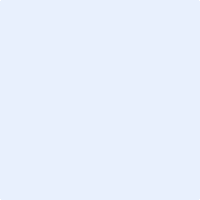 